深圳市福田区2021年上半年招聘社康医师公告时间 : 2021-04-13 09:42来源 : 区卫生健康局
一、招聘对象：
全科医师：具有全日制普通高等教育学历；符合本公告及招聘岗位所要求条件且于2019年1月1日-2021年12月31日期间规培结业并取得国家认可的全科医师规范化培训合格证书的毕业生。
公卫医师：具有全日制普通高等教育学历；符合公告及招聘岗位所要求条件的公共卫生执业医师。
二、福利待遇：
全科医师享受一次性生活补助（分五年等额发放）：全日制本科生每人25万，全日制硕士研究生每人30万，全日制博士研究生每人35万 
年薪20-30万（税前）
深圳市新引进人才租房和生活补贴：符合条件的可申请，本科15000元/人、硕士25000元/人、博士30000元/人
部分单位提供宿舍或人才住房，详情请咨询招聘单位
三、报名方式：网申链接：https://crm.9151.com.cn/A2j5i
请进入网络报名平台填写《深圳市福田区2021年上半年招聘社康医师报名表》，并按要求上传相关证件扫描件（详见招聘公告附件2）
报名截止时间：2021年5月12日17:00前
公告详见深圳市福田政府在线链接：http://www.szft.gov.cn/bmxx/qwjj/tzgg/content/post_8689269.html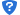 